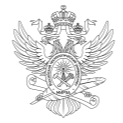 МИНОБРНАУКИ РОССИИФедеральное государственное бюджетное образовательное учреждениевысшего образования«МИРЭА – Российский технологический университет»МИНОБРНАУКИ РОССИИФедеральное государственное бюджетное образовательное учреждениевысшего образования«МИРЭА – Российский технологический университет»МИНОБРНАУКИ РОССИИФедеральное государственное бюджетное образовательное учреждениевысшего образования«МИРЭА – Российский технологический университет»МИНОБРНАУКИ РОССИИФедеральное государственное бюджетное образовательное учреждениевысшего образования«МИРЭА – Российский технологический университет»УТВЕРЖДАЮРектор__________________Кудж С.А.«___»_____________20___ г.Основная профессиональная образовательнаяпрограмма высшего образованияОсновная профессиональная образовательнаяпрограмма высшего образованияОсновная профессиональная образовательнаяпрограмма высшего образованияОсновная профессиональная образовательнаяпрограмма высшего образованияНаправление подготовки19.04.01 Биотехнология19.04.01 Биотехнология19.04.01 БиотехнологияНаправленность (профиль)Молекулярная и клеточная биотехнологияМолекулярная и клеточная биотехнологияМолекулярная и клеточная биотехнологияКвалификациямагистрмагистрмагистрФорма обученияочнаяочнаяочнаяМосква 2021Москва 2021Москва 2021Москва 20211. Цель (миссия) программы Программа имеет своей целью развитие у обучающихся личностных качеств, а также формирование общекультурных, общепрофессиональных и профессиональных компетенций в соответствии с требованиями ФГОС ВО по направлению подготовки 19.04.01 Биотехнология. Программа включает в себя: учебный план, календарный учебный график, рабочие программы дисциплин (модулей), программ практик, а также комплекс оценочных и методических материалов. 1. Цель (миссия) программы Программа имеет своей целью развитие у обучающихся личностных качеств, а также формирование общекультурных, общепрофессиональных и профессиональных компетенций в соответствии с требованиями ФГОС ВО по направлению подготовки 19.04.01 Биотехнология. Программа включает в себя: учебный план, календарный учебный график, рабочие программы дисциплин (модулей), программ практик, а также комплекс оценочных и методических материалов. 2. Нормативные документы Образовательная программа разработана в соответствии с требованиями нормативных правовых актов: 2. Нормативные документы Образовательная программа разработана в соответствии с требованиями нормативных правовых актов: ─Федеральный закон Российской Федерации «Об образовании в Российской Федерации» от 29 декабря 2012 г. № 273-ФЗ;─Федеральный государственный образовательный стандарт высшего образования (ФГОС ВО) по направлению подготовки 19.04.01 Биотехнология, утвержденный приказом Министерства образования и науки Российской Федерации от 21 ноября 2014 года № 1495;─Порядок организации и осуществления образовательной деятельности по образовательным программам высшего образования – программам бакалавриата, программам специалитета, программам магистратуры, утвержденный приказом Минобрнауки России от 5 апреля 2017 года № 301 (далее – Порядок организации образовательной деятельности);─Устав федерального государственного бюджетного образовательного учреждения высшего образования «МИРЭА - Российский технологический университет»─Иные нормативные правовые акты, регламентирующие общественные отношения в сфере образования.3. Объем программы3. Объем программыТрудоемкость освоения студентом ОП ВО в соответствии с ФГОС ВО по данному направлению 120 зачетных единиц, включая все виды аудиторной (контактной) и самостоятельной работы студента, практики и время, отводимое на контроль качества освоения студентом ОП ВО.Трудоемкость освоения студентом ОП ВО в соответствии с ФГОС ВО по данному направлению 120 зачетных единиц, включая все виды аудиторной (контактной) и самостоятельной работы студента, практики и время, отводимое на контроль качества освоения студентом ОП ВО.4. Срок получения образования по программе4. Срок получения образования по программеСрок получения образования по программе в очной, включая каникулы, предоставляемые после прохождения государственной итоговой аттестации, составляет 2 года.Срок получения образования по программе в очной, включая каникулы, предоставляемые после прохождения государственной итоговой аттестации, составляет 2 года.5. Применение электронного обучения и дистанционных образовательных технологий5. Применение электронного обучения и дистанционных образовательных технологийМожет реализовываться с применением электронного обучения и дистанционных образовательных технологий.Может реализовываться с применением электронного обучения и дистанционных образовательных технологий.6. Сетевая форма реализации программы6. Сетевая форма реализации программыНе используется.Не используется.7. Сведения, составляющие государственную тайну7. Сведения, составляющие государственную тайнуОПОП ВО не содержит сведений, составляющих государственную тайну.ОПОП ВО не содержит сведений, составляющих государственную тайну.8. Язык образования8. Язык образованияОбразовательная деятельность по программе осуществляется на государственном языке Российской Федерации – русском языке.Образовательная деятельность по программе осуществляется на государственном языке Российской Федерации – русском языке.9. Область профессиональной деятельности выпускника9. Область профессиональной деятельности выпускникаОбласть профессиональной деятельности выпускников, освоивших программу магистратуры, включает:исследование, получение и применение ферментов, вирусов, микроорганизмов, клеточных культур животных и растений, продуктов их биосинтеза и биотрансформации;создание технологий получения новых видов продукции, включая продукцию, полученную с использованием микробиологического синтеза, биокатализа, генной инженерии и нанобиотехнологий;разработку научно-технической документации и технологических регламентов на производство биотехнологической продукции;реализацию биотехнологических процессов и производств в соответствии с соблюдением законодательных и нормативных национальных и международных актов;организацию и проведение контроля качества сырья, промежуточных продуктов и готовой продукции.Область профессиональной деятельности выпускников, освоивших программу магистратуры, включает:исследование, получение и применение ферментов, вирусов, микроорганизмов, клеточных культур животных и растений, продуктов их биосинтеза и биотрансформации;создание технологий получения новых видов продукции, включая продукцию, полученную с использованием микробиологического синтеза, биокатализа, генной инженерии и нанобиотехнологий;разработку научно-технической документации и технологических регламентов на производство биотехнологической продукции;реализацию биотехнологических процессов и производств в соответствии с соблюдением законодательных и нормативных национальных и международных актов;организацию и проведение контроля качества сырья, промежуточных продуктов и готовой продукции.10. Объекты профессиональной деятельности выпускника10. Объекты профессиональной деятельности выпускникаОбъектами профессиональной деятельности выпускников, освоивших программу магистратуры, являются:микроорганизмы, клеточные культуры животных и растений, вирусы, ферменты, биологически активные химические вещества;приборы и оборудование для исследования свойств используемых микроорганизмов, клеточных культур, получаемых путем биосинтеза веществ, получаемых в лабораторных и промышленных условиях;биомассы, установки и оборудование для проведения биотехнологических процессов;средства контроля качества сырья, полуфабрикатов и готовой продукции;регламенты на производство продуктов биотехнологии, международные стандарты.Объектами профессиональной деятельности выпускников, освоивших программу магистратуры, являются:микроорганизмы, клеточные культуры животных и растений, вирусы, ферменты, биологически активные химические вещества;приборы и оборудование для исследования свойств используемых микроорганизмов, клеточных культур, получаемых путем биосинтеза веществ, получаемых в лабораторных и промышленных условиях;биомассы, установки и оборудование для проведения биотехнологических процессов;средства контроля качества сырья, полуфабрикатов и готовой продукции;регламенты на производство продуктов биотехнологии, международные стандарты.11. Виды профессиональной деятельности, к которым готовятся выпускники11. Виды профессиональной деятельности, к которым готовятся выпускникиВиды профессиональной деятельности, к которым готовятся выпускники:научно-исследовательская.Виды профессиональной деятельности, к которым готовятся выпускники:научно-исследовательская.12. Задачи профессиональной деятельности выпускника12. Задачи профессиональной деятельности выпускникаВыпускник, освоивший программу, в соответствии с видами профессиональной деятельности, на которые ориентирована программа, должен быть готов решать следующие профессиональные задачи:научно-исследовательская деятельность:подбор, обработка и анализ научно-технической и патентной информации по тематике исследования с использованием специализированных баз данных с использованием информационных технологий;анализ показателей технологического процесса на соответствие научным разработкам;разработка программ научных исследований, оценка и анализ полученных результатов;поиск и разработка новых эффективных путей получения биотехнологических продуктов, создание современных биотехнологий, в том числе нанобиотехнологий, технологий рекомбинантных дезоксирибонуклеиновых кислот, клеточных технологий;выделение, идентификация и анализ продуктов биосинтеза и биотрансформации, получение новых штаммов-продуцентов биологических препаратов;создание композиционных форм и оптимальных способов применения биопрепаратов;проведение валидации технологических процессов и аналитических методик;изучение биохимических и биологических закономерностей процессов биосинтеза, микро- и макростехиометрии, микро- и макрокинетики роста популяций микроорганизмов и клеточных культур, взаимодействия микроорганизмов, вирусов с клетками, метаболических путей и особенностей утилизации субстрата и синтеза продуктов метаболизма;создание теоретических моделей, позволяющих прогнозировать характер изменения свойств сырья в процессе его биотрансформации и получать продукцию с заданными качественными характеристиками;экспериментальное исследование биологической и физико- химической кинетики на всех стадиях технологического процесса и их математическое описание;подготовка научно-технической отчетной документации, аналитических обзоров и справок, документации для участия в конкурсах научных проектов, проектов фармакопейных статей (государственных стандартов), публикация научных результатов, защита интеллектуальной собственности.Выпускник, освоивший программу, в соответствии с видами профессиональной деятельности, на которые ориентирована программа, должен быть готов решать следующие профессиональные задачи:научно-исследовательская деятельность:подбор, обработка и анализ научно-технической и патентной информации по тематике исследования с использованием специализированных баз данных с использованием информационных технологий;анализ показателей технологического процесса на соответствие научным разработкам;разработка программ научных исследований, оценка и анализ полученных результатов;поиск и разработка новых эффективных путей получения биотехнологических продуктов, создание современных биотехнологий, в том числе нанобиотехнологий, технологий рекомбинантных дезоксирибонуклеиновых кислот, клеточных технологий;выделение, идентификация и анализ продуктов биосинтеза и биотрансформации, получение новых штаммов-продуцентов биологических препаратов;создание композиционных форм и оптимальных способов применения биопрепаратов;проведение валидации технологических процессов и аналитических методик;изучение биохимических и биологических закономерностей процессов биосинтеза, микро- и макростехиометрии, микро- и макрокинетики роста популяций микроорганизмов и клеточных культур, взаимодействия микроорганизмов, вирусов с клетками, метаболических путей и особенностей утилизации субстрата и синтеза продуктов метаболизма;создание теоретических моделей, позволяющих прогнозировать характер изменения свойств сырья в процессе его биотрансформации и получать продукцию с заданными качественными характеристиками;экспериментальное исследование биологической и физико- химической кинетики на всех стадиях технологического процесса и их математическое описание;подготовка научно-технической отчетной документации, аналитических обзоров и справок, документации для участия в конкурсах научных проектов, проектов фармакопейных статей (государственных стандартов), публикация научных результатов, защита интеллектуальной собственности.13. Квалификация, присваиваемая выпускникам13. Квалификация, присваиваемая выпускникамВыпускникам присваивается квалификация «магистр».Выпускникам присваивается квалификация «магистр».14. Условия реализации образовательной программы14. Условия реализации образовательной программыУниверситет располагает на законном основании материально- техническим обеспечением образовательной деятельности для реализации образовательной программы по Блоку 1 «Дисциплины» и Блоку 3 «Государственная итоговая аттестация» в соответствии с учебным планом. Конкретный перечень материально-технического обеспечения (включая программное обеспечение) указан в рабочих программах.Университет обеспечивает обучающимся индивидуальный неограниченный доступ к одной или нескольким электронно-библиотечным системам (электронным библиотекам) и к электронной информационно- образовательной среде организации, которая соответствует требованиям федерального государственного образовательного стандарта.Университет располагает на законном основании материально- техническим обеспечением образовательной деятельности для реализации образовательной программы по Блоку 1 «Дисциплины» и Блоку 3 «Государственная итоговая аттестация» в соответствии с учебным планом. Конкретный перечень материально-технического обеспечения (включая программное обеспечение) указан в рабочих программах.Университет обеспечивает обучающимся индивидуальный неограниченный доступ к одной или нескольким электронно-библиотечным системам (электронным библиотекам) и к электронной информационно- образовательной среде организации, которая соответствует требованиям федерального государственного образовательного стандарта.15. Сведения о профессорско-преподавательском составе, необходимом для реализации программы15. Сведения о профессорско-преподавательском составе, необходимом для реализации программыРеализация программы обеспечивается руководящими и научно- педагогическими работниками Университета, а также лицами, привлекаемыми к реализации программы на условиях гражданско-правового договора.Доля научно-педагогических работников (в приведенных к целочисленным значениям ставок), имеющих образование, соответствующее профилю преподаваемой дисциплины (модуля), в общем числе научно- педагогических работников, реализующих программу, составляет 70 процентов.Доля научно-педагогических работников (в приведенных к целочисленным значениям ставок), имеющих ученую степень (в том числе ученую степень, присвоенную за рубежом и признаваемую в Российской Федерации) и (или) ученое звание (в том числе ученое звание, полученное за рубежом и признаваемое в Российской Федерации), в общем числе научно- педагогических работников, реализующих программу, составляет 60 процентов.Доля работников (в приведенных к целочисленным значениям ставок) из числа руководителей и работников организаций, деятельность которых связана с профилем программы (имеющих стаж работы в данной профессиональной области не менее 3 лет), в общем числе работников, реализующих программу, составляет 5 процентов.Реализация программы обеспечивается руководящими и научно- педагогическими работниками Университета, а также лицами, привлекаемыми к реализации программы на условиях гражданско-правового договора.Доля научно-педагогических работников (в приведенных к целочисленным значениям ставок), имеющих образование, соответствующее профилю преподаваемой дисциплины (модуля), в общем числе научно- педагогических работников, реализующих программу, составляет 70 процентов.Доля научно-педагогических работников (в приведенных к целочисленным значениям ставок), имеющих ученую степень (в том числе ученую степень, присвоенную за рубежом и признаваемую в Российской Федерации) и (или) ученое звание (в том числе ученое звание, полученное за рубежом и признаваемое в Российской Федерации), в общем числе научно- педагогических работников, реализующих программу, составляет 60 процентов.Доля работников (в приведенных к целочисленным значениям ставок) из числа руководителей и работников организаций, деятельность которых связана с профилем программы (имеющих стаж работы в данной профессиональной области не менее 3 лет), в общем числе работников, реализующих программу, составляет 5 процентов.Доля штатных научно-педагогических работников (в приведенных к целочисленным значениям ставок) в общем числе научно-педагогических работников, реализующих программу, составляет 60 процентов от общего количества научно-педагогических работников Университета.Доля штатных научно-педагогических работников (в приведенных к целочисленным значениям ставок) в общем числе научно-педагогических работников, реализующих программу, составляет 60 процентов от общего количества научно-педагогических работников Университета.Квалификация руководящих и научно-педагогических работников Университета соответствует квалификационным характеристикам, установленным в Едином квалификационном справочнике должностей руководителей, специалистов и служащих, разделе «Квалификационные характеристики должностей руководителей и специалистов высшего профессионального и дополнительного профессионального образования», утвержденном приказом Минздравсоцразвития РФ от 11.01.2011 № 1н и профессиональным стандартам (при наличии).Среднегодовой объем финансирования научных исследований на одного научно-педагогического работника (в приведенных к целочисленным значениям ставок) составляет величину не менее чем величина аналогичного показателя мониторинга системы образования, утверждаемого Минобрнауки России.Квалификация руководящих и научно-педагогических работников Университета соответствует квалификационным характеристикам, установленным в Едином квалификационном справочнике должностей руководителей, специалистов и служащих, разделе «Квалификационные характеристики должностей руководителей и специалистов высшего профессионального и дополнительного профессионального образования», утвержденном приказом Минздравсоцразвития РФ от 11.01.2011 № 1н и профессиональным стандартам (при наличии).Среднегодовой объем финансирования научных исследований на одного научно-педагогического работника (в приведенных к целочисленным значениям ставок) составляет величину не менее чем величина аналогичного показателя мониторинга системы образования, утверждаемого Минобрнауки России.16. Планируемые результаты освоения программы16. Планируемые результаты освоения программыВ результате освоения программы у выпускника должны быть сформированы общекультурные, общепрофессиональные и профессиональные компетенции.В результате освоения программы у выпускника должны быть сформированы общекультурные, общепрофессиональные и профессиональные компетенции.Выпускник, освоивший программу, должен обладать следующими общекультурными компетенциями:способностью к абстрактному мышлению, анализу, синтезу (ОК-1)готовностью действовать в нестандартных ситуациях, нести социальную и этическую ответственность за принятые решения (ОК-2)способностью совершенствовать и развивать свой интеллектуальный и общекультурный уровень, получать знания в области современных проблем науки, техники и технологии, гуманитарных, социальных и экономических наук (ОК-3)способностью к профессиональному росту, к самостоятельному обучению новым методам исследования, к изменению научного и научно- производственного профиля своей профессиональной деятельности (ОК-4)способностью на практике использовать умения и навыки в организации исследовательских и проектных работ и в управлении коллективом (ОК-5)готовностью использовать правовые и этические нормы при оценке последствий своей профессиональной деятельности, при разработке и осуществлении социально значимых проектов (ОК-6)Выпускник, освоивший программу, должен обладать следующими общекультурными компетенциями:способностью к абстрактному мышлению, анализу, синтезу (ОК-1)готовностью действовать в нестандартных ситуациях, нести социальную и этическую ответственность за принятые решения (ОК-2)способностью совершенствовать и развивать свой интеллектуальный и общекультурный уровень, получать знания в области современных проблем науки, техники и технологии, гуманитарных, социальных и экономических наук (ОК-3)способностью к профессиональному росту, к самостоятельному обучению новым методам исследования, к изменению научного и научно- производственного профиля своей профессиональной деятельности (ОК-4)способностью на практике использовать умения и навыки в организации исследовательских и проектных работ и в управлении коллективом (ОК-5)готовностью использовать правовые и этические нормы при оценке последствий своей профессиональной деятельности, при разработке и осуществлении социально значимых проектов (ОК-6)Выпускник, освоивший программу, должен обладать следующими общекультурными компетенциями:способностью к абстрактному мышлению, анализу, синтезу (ОК-1)готовностью действовать в нестандартных ситуациях, нести социальную и этическую ответственность за принятые решения (ОК-2)способностью совершенствовать и развивать свой интеллектуальный и общекультурный уровень, получать знания в области современных проблем науки, техники и технологии, гуманитарных, социальных и экономических наук (ОК-3)способностью к профессиональному росту, к самостоятельному обучению новым методам исследования, к изменению научного и научно- производственного профиля своей профессиональной деятельности (ОК-4)способностью на практике использовать умения и навыки в организации исследовательских и проектных работ и в управлении коллективом (ОК-5)готовностью использовать правовые и этические нормы при оценке последствий своей профессиональной деятельности, при разработке и осуществлении социально значимых проектов (ОК-6)Выпускник, освоивший программу, должен обладать следующими общекультурными компетенциями:способностью к абстрактному мышлению, анализу, синтезу (ОК-1)готовностью действовать в нестандартных ситуациях, нести социальную и этическую ответственность за принятые решения (ОК-2)способностью совершенствовать и развивать свой интеллектуальный и общекультурный уровень, получать знания в области современных проблем науки, техники и технологии, гуманитарных, социальных и экономических наук (ОК-3)способностью к профессиональному росту, к самостоятельному обучению новым методам исследования, к изменению научного и научно- производственного профиля своей профессиональной деятельности (ОК-4)способностью на практике использовать умения и навыки в организации исследовательских и проектных работ и в управлении коллективом (ОК-5)готовностью использовать правовые и этические нормы при оценке последствий своей профессиональной деятельности, при разработке и осуществлении социально значимых проектов (ОК-6)Выпускник, освоивший программу, должен обладать следующими общепрофессиональными компетенциями:способностью к профессиональной эксплуатации современного биотехнологического оборудования и научных приборов (ОПК-1)готовностью к коммуникации в устной и письменной формах на государственном языке Российской Федерации и иностранном языке для решения задач профессиональной деятельности (ОПК-2)готовностью руководить коллективом в сфере своей профессиональной деятельности, толерантно воспринимая социальные, этнические, конфессиональные и культурные различия (ОПК-3)готовностью использовать методы математического моделирования материалов и технологических процессов, готовностью к теоретическому анализу и экспериментальной проверке теоретических гипотез (ОПК-4)способностью использовать современные информационные технологии для сбора, обработки и распространения научной информации в области биотехнологии и смежных отраслей, способностью использовать базы данных, программные продукты и ресурсы информационно- телекоммуникационной сети "Интернет" (ОПК-5)готовностью к защите объектов интеллектуальной собственности и коммерциализации прав на объекты интеллектуальной собственности (ОПК- 6)Выпускник, освоивший программу, должен обладать следующими общепрофессиональными компетенциями:способностью к профессиональной эксплуатации современного биотехнологического оборудования и научных приборов (ОПК-1)готовностью к коммуникации в устной и письменной формах на государственном языке Российской Федерации и иностранном языке для решения задач профессиональной деятельности (ОПК-2)готовностью руководить коллективом в сфере своей профессиональной деятельности, толерантно воспринимая социальные, этнические, конфессиональные и культурные различия (ОПК-3)готовностью использовать методы математического моделирования материалов и технологических процессов, готовностью к теоретическому анализу и экспериментальной проверке теоретических гипотез (ОПК-4)способностью использовать современные информационные технологии для сбора, обработки и распространения научной информации в области биотехнологии и смежных отраслей, способностью использовать базы данных, программные продукты и ресурсы информационно- телекоммуникационной сети "Интернет" (ОПК-5)готовностью к защите объектов интеллектуальной собственности и коммерциализации прав на объекты интеллектуальной собственности (ОПК- 6)Выпускник, освоивший программу, должен обладать профессиональными компетенциями, соответствующими виду(видам) профессиональной деятельности, на который (которые) ориентирована программа:Выпускник, освоивший программу, должен обладать профессиональными компетенциями, соответствующими виду(видам) профессиональной деятельности, на который (которые) ориентирована программа:научно-исследовательскаянаучно-исследовательскаяготовностью к планированию, организации и проведению научно- исследовательских работ в области биотехнологии, способностью проводить корректную обработку результатов экспериментов и делать обоснованные заключения и выводы (ПК-1)способностью проводить анализ научной и технической информации в области биотехнологии и смежных дисциплин с целью научной, патентной и маркетинговой поддержки проводимых фундаментальных исследований и технологических разработок (ПК-2)способностью представлять результаты выполненной работы в виде научно-технических отчетов, обзоров, научных докладов и публикаций с использованием современных возможностей информационных технологий и с учетом требований по защите интеллектуальной собственности (ПК-3)готовностью к планированию, организации и проведению научно- исследовательских работ в области биотехнологии, способностью проводить корректную обработку результатов экспериментов и делать обоснованные заключения и выводы (ПК-1)способностью проводить анализ научной и технической информации в области биотехнологии и смежных дисциплин с целью научной, патентной и маркетинговой поддержки проводимых фундаментальных исследований и технологических разработок (ПК-2)способностью представлять результаты выполненной работы в виде научно-технических отчетов, обзоров, научных докладов и публикаций с использованием современных возможностей информационных технологий и с учетом требований по защите интеллектуальной собственности (ПК-3)